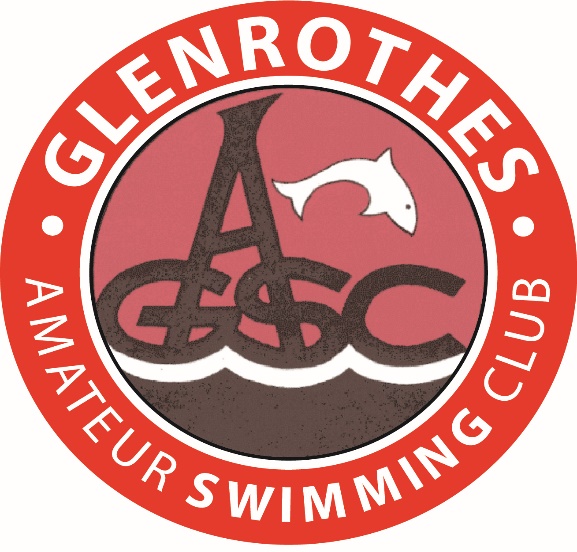 GLENROTHES AMATEUR SWIMMING CLUBSummer Meet 2018Saturday 16th June 2018.Michael Woods Sport and Leisure Centre, Glenrothes.Licence no: L2/ED/072/JUN18.Meet Information                               Date	Saturday 16th June 2018.Venue	Michael Woods Sport and Leisure Centre, Glenrothes, Fife. Pool	8 lane, 25m pool, electronic timing, anti-wave lane ropes, swim down facilities.Aim	To provide swimmers with an opportunity to finish the season in style, whether trying to improve on their own personal bests or secure DRP times, we hope this meet will fulfil swimmers needs.Events	200m Freestyle and 200m IM.	100m Backstroke, Breaststroke, Butterfly and Freestyle.                                       All events will be seeded by entry time irrespective of age group. Age Groups	Age groups will be based on AGE AS OF 31ST DECEMBER 2018.	11/12 years, 13/14 years, 15/16 years, 17/18 years. Sessions	There will be 2 sessions as follows:	Morning                 Warm-up    9.00am       Start 10.00am.	Afternoon              Warm-up    1.30pm        Start 2.30pm.Entry Fees	£5.00 per 100m event and £7.00 per 200m event.	Cheques should be made payable to “Glenrothes ASC”.	Entries will not be accepted without the correct fee or with the entry file incorrectly completed.Entries	Entries should be made by Hy-Tek file. Entry file requests should be made by email to Heather McIntyre (see below) quoting club, name, address and telephone number. Completed entries should be returned by email, along with electronic copy of summary sheet to -Entry Secretary	 Heather McIntyre,                                       The Bungalow,                                       Carslogie Rd,                                       Cupar, KY15 4HY  	Tel 01334 656559	heathermcintyre2000@gmail.comClosing Date	The closing date for entries is midnight on Friday 18th May 2018.   	Cheques to arrive no later than 7 days after closing date.Awards	Medals will be presented to the Top 3 in each event per age group. All swimmers will be awarded a memento to mark their participation.Accreditation	The meet is licenced, and a level 2 accreditation will be applied for under SASA rules therefore all entrants must have paid their membership fee to SASA or equivalent governing body. Any entry submitted without the correct SASA (or equivalent) registration number will be rejected.	This is a level 2 meet coaches should ensure all swimmers can comply with the technical requirements of the stroke when making the entry.Technical Officials        We would request that clubs provide a minimum of 2 STO’s per session to ensure the event meets accreditation regulations. Please email names to swimglenrothes@hotmail.com after draft programme confirmed. Lunch and refreshments will be offered.  Coaches Meal Passes	Coaches Meal Passes are available at a cost of £10.00 each. Please fill in the appropriate part of the summary sheet, if required.Amenities	The restaurant will be open most of the day for meals and snacks. Michael Woods Centre provides good spectator accommodation, and there are ample parking facilities.			Programme of Events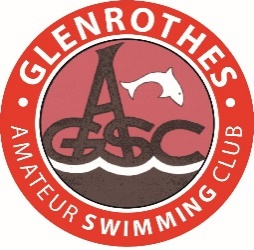 MiscellaneousGlenrothes ASC retains the right to amend any of the above conditions if necessary.	In the event of postponement, cancellation or abandonment of the event, refunds if, any, will be made at the absolute discretion of Glenrothes ASC. Glenrothes ASC will have no liability to make a refund or to pay any form of consequential or indirect damage such as loss of enjoyment, travel and accommodation costs.Neither Glenrothes ASC nor Michael Woods Sports Centre can be held responsible for loss or damage to any property. Swimmers should use the lockers provided and not leave belongings lying around unattended.Anything not covered above or printed in the event programme will be at the promoter’s discretion.GLENROTHES AMATEUR SWIMMING CLUBSPRING MEET 2018In order to comply with accreditation and health and safety requirements, this form must be completed and returned to the entry secretary with your cheque.I confirm that all entered swimmers have paid their current S.A.S.A registration fee (Scottish clubs) or are affiliated members of their governing body (non Scottish clubs).I understand that any swimmer entered without a registration number (Scottish clubs) or not affiliated to their governing body (non-Scottish clubs) will be automatically rejected.I confirm that all entered swimmers are trained and are competent to dive into deep or shallow water in a safe manner as prescribed by current guidelines. SIGNED:                                                           NAME (print)POSITION IN CLUB:CLUBGLENROTHES AMATEUR SWIMMING CLUBSPRING MEET 2018SUMMARY SHEET** This form must be completed and returned with your cheque. **Club:		.....................................................................................................	Contact Name:	.....................................................................................................	Address:		......................................................................................................			......................................................................................................	Post Code:	..............................	Tel No.  ....................................................e-mail address:	………………………………..…………………………………(important for urgent distribution of information and updates pertaining to the meet).Total Male Entries      @   £5.00          ……………..                     £…………………………Total Male Entries      @   £7.00          ……………...                    £………………………...              Total Female Entries   @   £5.00          ..………………                 £…………………………              Total Female Entries    @  £7.00          ……………….                  £…………………………	Lunch Ticket   	         @  £10.00	    ……………..		      £........................................ 	Total cheque enclosed  						£ ……...…………...........  Please make cheques payable to GLENROTHES ASC    	 Form to be returned to:		Heather McIntyre					Meet Entry Secretary					The Bungalow,					Carslogie Road,					Cupar, KY15 4HY					Tel 01334 656559									Email: heathermcintyre2000@gmail.comMorning SessionEvent NumberEvent101Girls 11 years and over 200m Freestyle102Boys 11 years and over 200m Freestyle103Girls 11 years and over 100m Backstroke104Boys 11 years and over 100m Backstroke105Girls 11 years and over 100m Butterfly106Boys 11 years and over 100m ButterflyAfternoon Session201Girls 11 years and over 200m IM202Boys 11 years and over 200m IM203Girls 11 years and over 100m Breaststroke204Boys 11 years and over 100m Breaststroke205Girls 11 years and over 100m Freestyle206Boys 11 years and over 100m Freestyle